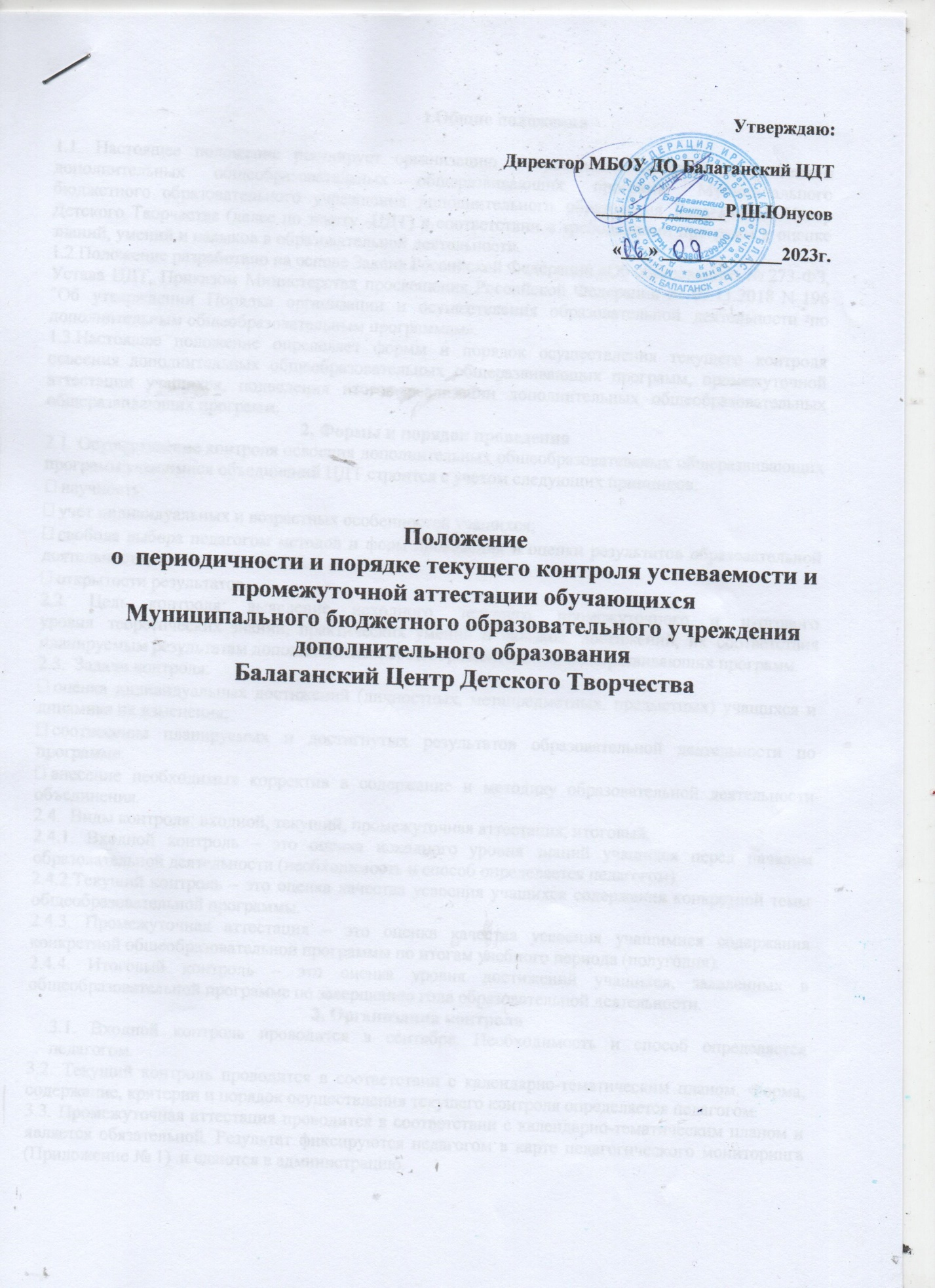 1.Общие положения1.1. Настоящее положение регулирует организацию и проведение контроля за освоением дополнительных общеобразовательных общеразвивающих программ Муниципального бюджетного образовательного учреждения дополнительного образования Балаганский Центр Детского Творчества (далее по тексту -ЦДТ) в соответствии с требованиями программ к оценке знаний, умений и навыков в образовательной деятельности.1.2.Положение разработано на основе Закона Российской Федерации «Об образовании» № 273-ФЗ, Устава ЦДТ, Приказом Министерства просвещения Российской Федерации от 09.11.2018 N 196 "Об утверждении Порядка организации и осуществления образовательной деятельности по дополнительным общеобразовательным программам».1.3.Настоящее положение определяет формы и порядок осуществления текущего контроля освоения дополнительных общеобразовательных общеразвивающих программ, промежуточной аттестации учащихся, подведения итогов реализации дополнительных общеобразовательных общеразвивающих программ.2. Формы и порядок проведения2.1. Осуществление контроля освоения дополнительных общеобразовательных общеразвивающих программ учащимися объединений ЦДТ строится с учетом следующих принципов:∙ научность;∙ учет индивидуальных и возрастных особенностей учащихся;∙ свобода выбора педагогом методов и форм проведения и оценки результатов образовательной деятельности;∙ открытости результатов.2.2. Цель контроля: выявление исходного, текущего, промежуточного и итогового уровня  теоретических знаний, практических умений и навыков, достижений, их соответствия планируемым результатам дополнительных общеобразовательных общеразвивающих программ.2.3.  Задачи контроля:∙ оценка индивидуальных достижений (личностных, метапредметных, предметных) учащихся и динамика их изменения;∙ соотнесение планируемых и достигнутых результатов образовательной деятельности по программе;∙ внесение необходимых корректив в содержание и методику образовательной деятельности объединения.2.4.  Виды контроля: входной, текущий, промежуточная аттестация, итоговый.2.4.1. Входной контроль – это оценка исходного уровня знаний учащихся перед началом образовательной деятельности (необходимость и способ определяется педагогом).2.4.2.Текущий контроль – это оценка качества усвоения учащихся содержания конкретной темы общеобразовательной программы.2.4.3. Промежуточная аттестация – это оценка качества усвоения учащимися содержания конкретной общеобразовательной программы по итогам учебного периода (полугодия).2.4.4. Итоговый контроль – это оценка уровня достижений учащихся, заявленных в общеобразовательной программе по завершению года образовательной деятельности.3. Организация контроля3.1. Входной контроль проводится в сентябре. Необходимость и способ определяется педагогом.3.2. Текущий контроль проводится в соответствии с календарно-тематическим планом. Форма, содержание, критерии и порядок осуществления текущего контроля определяется педагогом.  3.3. Промежуточная аттестация проводится в соответствии с календарно-тематическим планом и является обязательной. Результат фиксируются педагогом в карте педагогического мониторинга (Приложение № 1)  и сдаются в администрацию.3.4. Итоговый контроль – это оценка уровня достижений учащихся, заявленных в общеобразовательной программе по завершению обучения. По итогам оформляется справка (Приложение № 2).4. Оценка результатов обучения4.1.  Критерии оценки уровня освоения программы:высокий уровень – учащийся освоил весь объём 100-80%, предусмотренный программой за конкретный период;средний уровень – у учащегося объём усвоенных знаний составляет 70-50%;низкий  уровень – учащегося овладел менее чем 50% объёма знаний, предусмотренных программой.4.2. Результаты анализируются методистом совместно с педагогом. По результатам составляется справка.Приложение № 1КАРТА ПЕДАГОГИЧЕСКОГО МОНИТОРИНГА  202____-202___ годФИО педагога_____________________________________________________Дополнительная общеобразовательная общеразвивающая программа (ДООП) __________________________________________________год обучения ___, группа № ____.Приложение № 2СПРАВКАо результатах подведения итогов усвоения ДООПМБОУ ДО Балаганский ЦДТ 20___/20___ учебный годНаправленность _____________________________________________________________,Объединение _______________________________________________________________,Год обучения _____ (всего ___), группа № _____.ФИО педагога _____________________________________________________________,Форма проведения _________________________________________________________,Присутствовали ___________________________________________________________,__________________________________________________________________________.Уровень освоения программы – высокий, средний, низкий.«___» ____________ 20___ г.                                                      _____________/______________/№ п/пФ ИучащегосяВходная диагностика  Предметные результаты обучения по  программе  Предметные результаты обучения по  программе  Предметные результаты обучения по  программе  Предметные результаты обучения по  программе  Предметные результаты обучения по  программе  Предметные результаты обучения по  программе  Предметные результаты обучения по  программе  Предметные результаты обучения по  программеМетапредметные результаты обучения по  программеМетапредметные результаты обучения по  программеМетапредметные результаты обучения по  программеМетапредметные результаты обучения по  программеМетапредметные результаты обучения по  программеМетапредметные результаты обучения по  программеМетапредметные результаты обучения по  программеМетапредметные результаты обучения по  программеРезультаты  личностного развития детей в процессе освоения  программыРезультаты  личностного развития детей в процессе освоения  программыРезультаты  личностного развития детей в процессе освоения  программыРезультаты  личностного развития детей в процессе освоения  программыРезультаты  личностного развития детей в процессе освоения  программыРезультаты  личностного развития детей в процессе освоения  программыРезультаты  личностного развития детей в процессе освоения  программыРезультаты  личностного развития детей в процессе освоения  программы% освоения программы учащимся% освоения программы учащимся№ п/пФ ИучащегосяВходная диагностикаТеоретическая подготовкаТеоретическая подготовкаПрактическая подготовкаПрактическая подготовкаПредметные достижения ребёнкаПредметные достижения ребёнкаитого, %итого, %Учебно-интеллектуальные уменияУчебно-интеллектуальные уменияУчебно-коммуникативные уменияУчебно-коммуникативные уменияУчебно-организационные умения и навыкиУчебно-организационные умения и навыкиитого, %итого, %Организационно-волевые качестваОрганизационно-волевые качестваОриентационные качестваОриентационные качестваПоведенческие качестваПоведенческие качестваитого, %итого, %% освоения программы учащимся% освоения программы учащимся№ п/пФ Иучащегосяполугодиеполугодиеполугодиеполугодиеполугодиеполугодиеполугодиеполугодиеполугодиеполугодиеполугодиеполугодиеполугодиеполугодиеполугодиеполугодиеполугодиеполугодиеполугодиеполугодиеполугодиеполугодиеполугодиеполугодиеполугодиеполугодие№ п/пФ Иучащегося121212121212121212121212121234515ИТОГОИТОГО№Фамилия, имя учащегосяРезультат12…